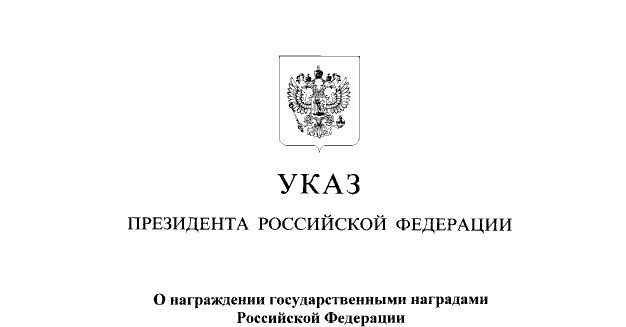                ……………………………………………………………………………………………………………………………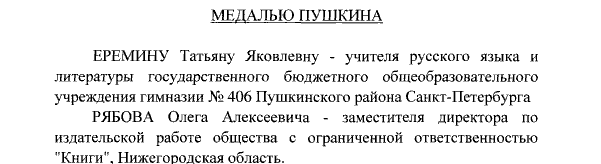 Президент
Российской Федерации
В.Путин 

Москва, Кремль 
26 августа 2016 года
N 432